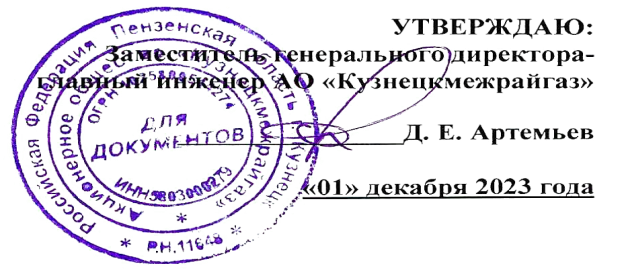 ГРАФИКтехнического обслуживания внутридомового газового оборудования в жилых домах Сосновоборского района на III квартал 2024 год          Составил: начальник ГУ Сосновоборск        И.В. Иванов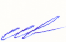 № п/пНаименование населённого пунктаIII квартал 2024 годIII квартал 2024 годIII квартал 2024 год№ п/пНаименование населённого пунктаиюльавгустсентябрь123451поселок Сосновоборск2поселок Сосновоборск3поселок Сосновоборск